Note to users: Industrial Production IndexIncrease in the Industrial Production Index (IPI) in Palestine during September 2020The overall IPI in Palestine reached 110.11 during September 2020 with an increase of 7.93% compared to August 2020 (Base Year 2018 = 100).IPI for September 2020 increased due to the increase in the activities of Electricity, Gas, Steam and Air Conditioning Supply by 22.82% which had a share of 11.95% of the total industry, the activities of Mining and Quarrying by 19.63% which had a share of 2.68% of the total industry, the activities of Manufacturing Industry by 5.80% which had a share of 82.98% of the total industry, and the activities of Water Supply, Sewerage, Waste Management and Remediation by 1.79% which had a share of 2.39% of the total industry. Please note that the press release in English is brief compared to the Arabic version.Industrial Production index for September 2020 has been revised accordance to latest international recommendations in this regard.Old press releaseFor more information, please contact:Palestinian Central Bureau of StatisticsP.O BOX 1647, Ramallah, Palestine.Tel: (972/970) 2 2982700Fax: (972/970) 2 2982710Toll free: 1800300300E-Mail: diwan@pcbs.gov.psWeb-Site:  http://www.pcbs.gov.ps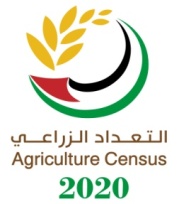 